Социальное партнерство                                                                                                 МБДОУ «Детский сад №39» 2016-2017учебный годДошкольное образовательное учреждение имеет опыт социального партнерства с различными   организациями и учреждениями  социума. Эффективное, грамотно организованно взаимодействие Учреждения   с социальными партнерами, приводит к положительным результатам: расширяет  кругозор воспитанников, повышает уровень художественно- эстетического и познавательного  развития дошкольников, способствует успешному освоению предметного и природного окружения, знакомству с историей города, его традициями.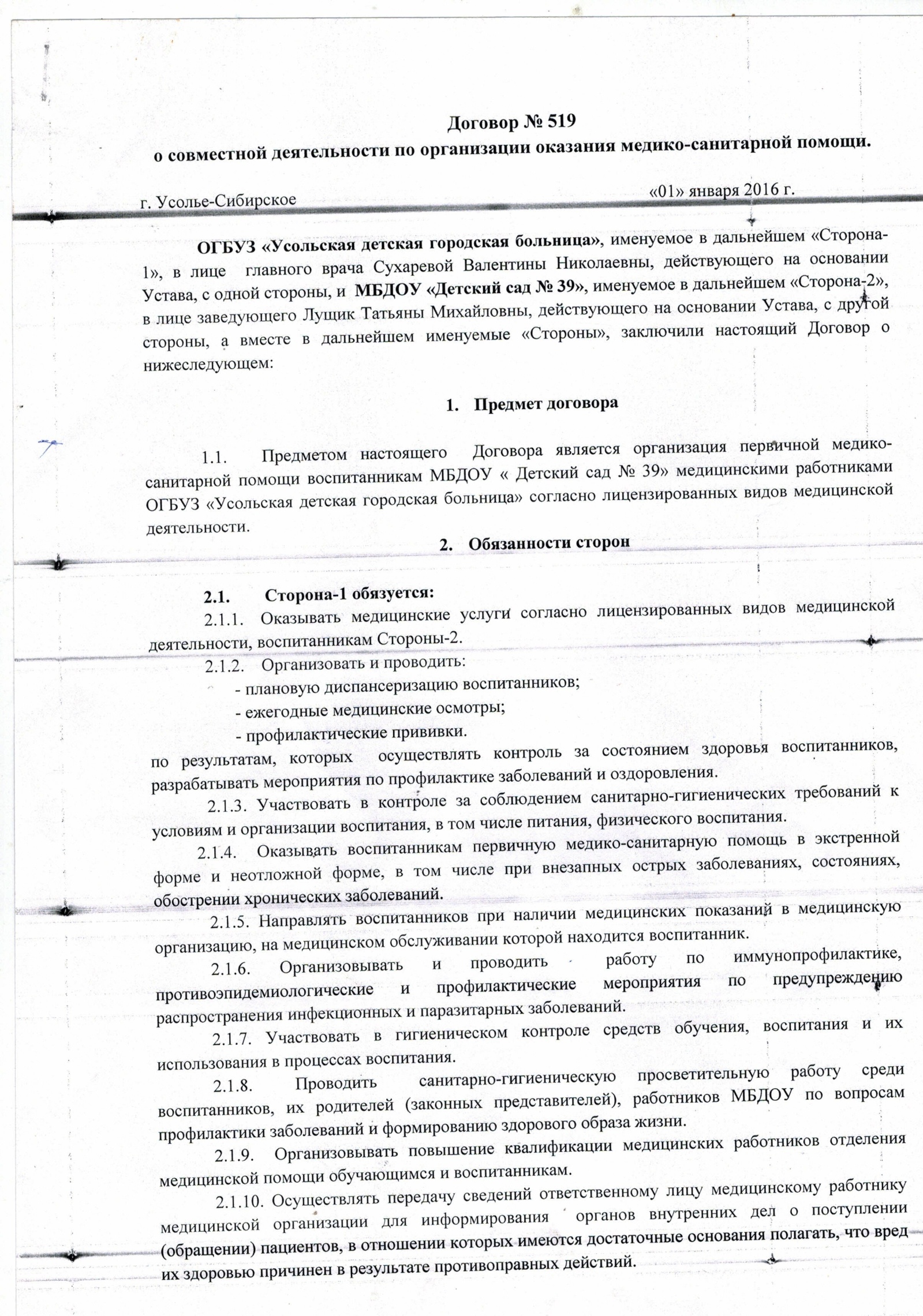 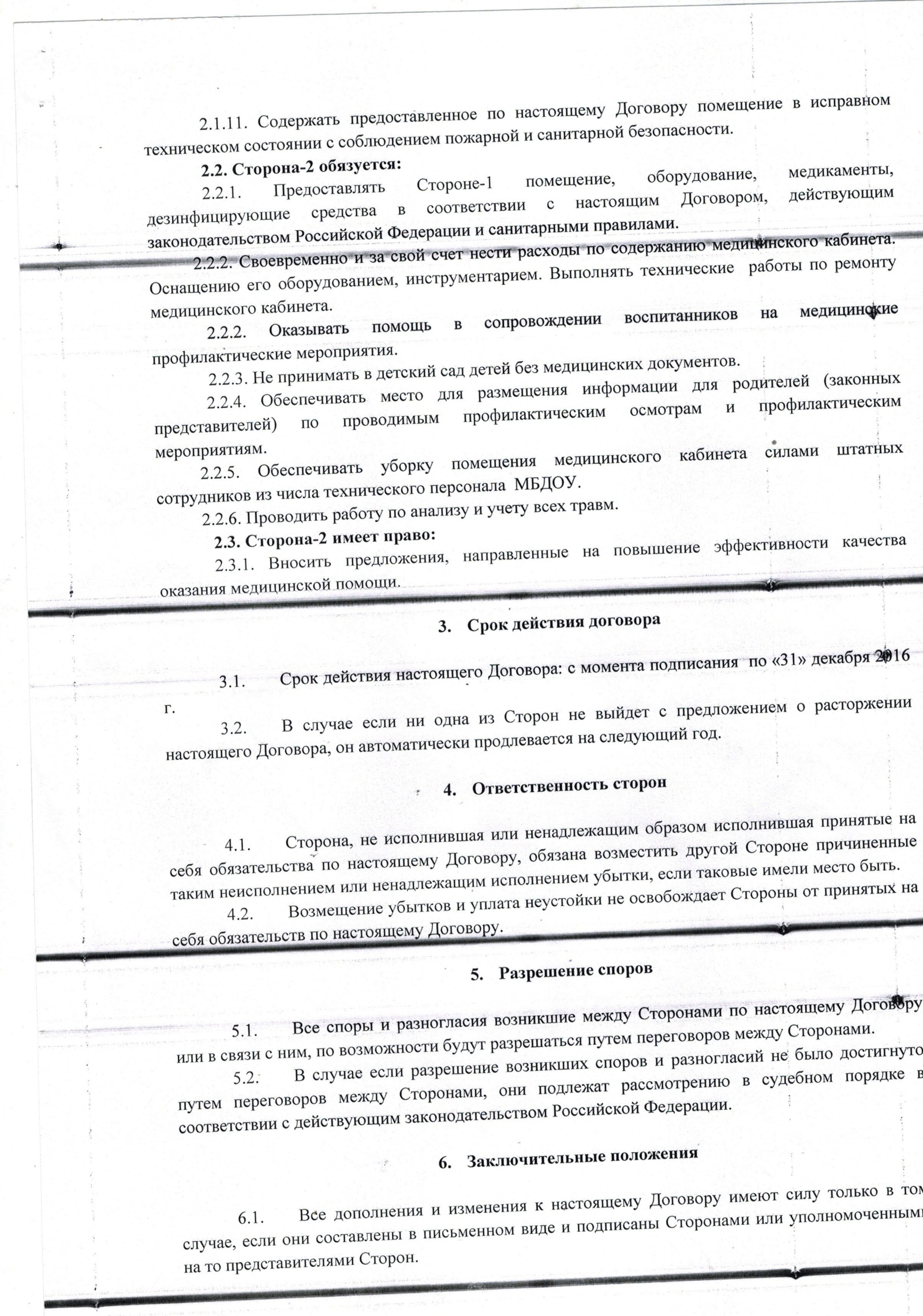 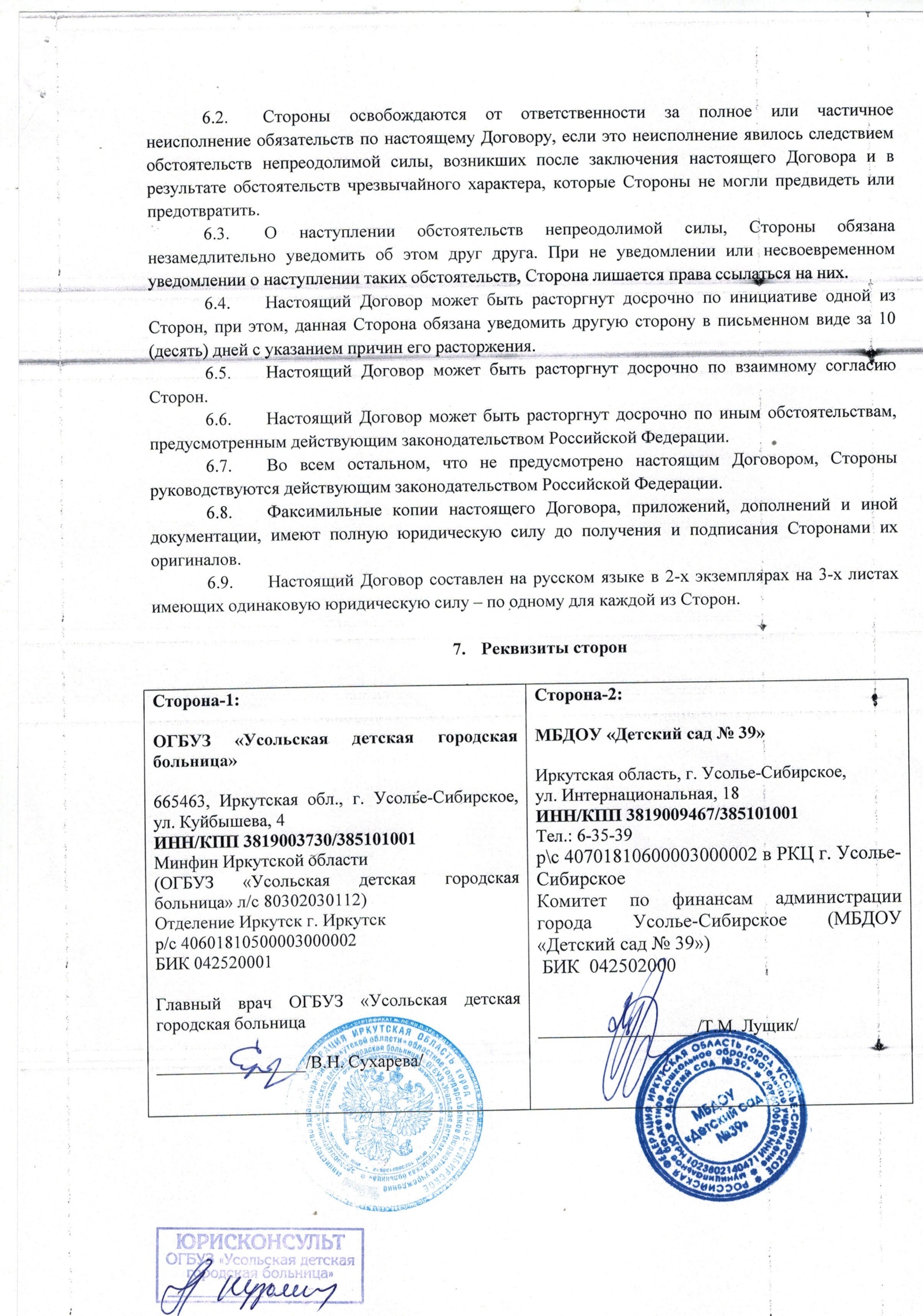 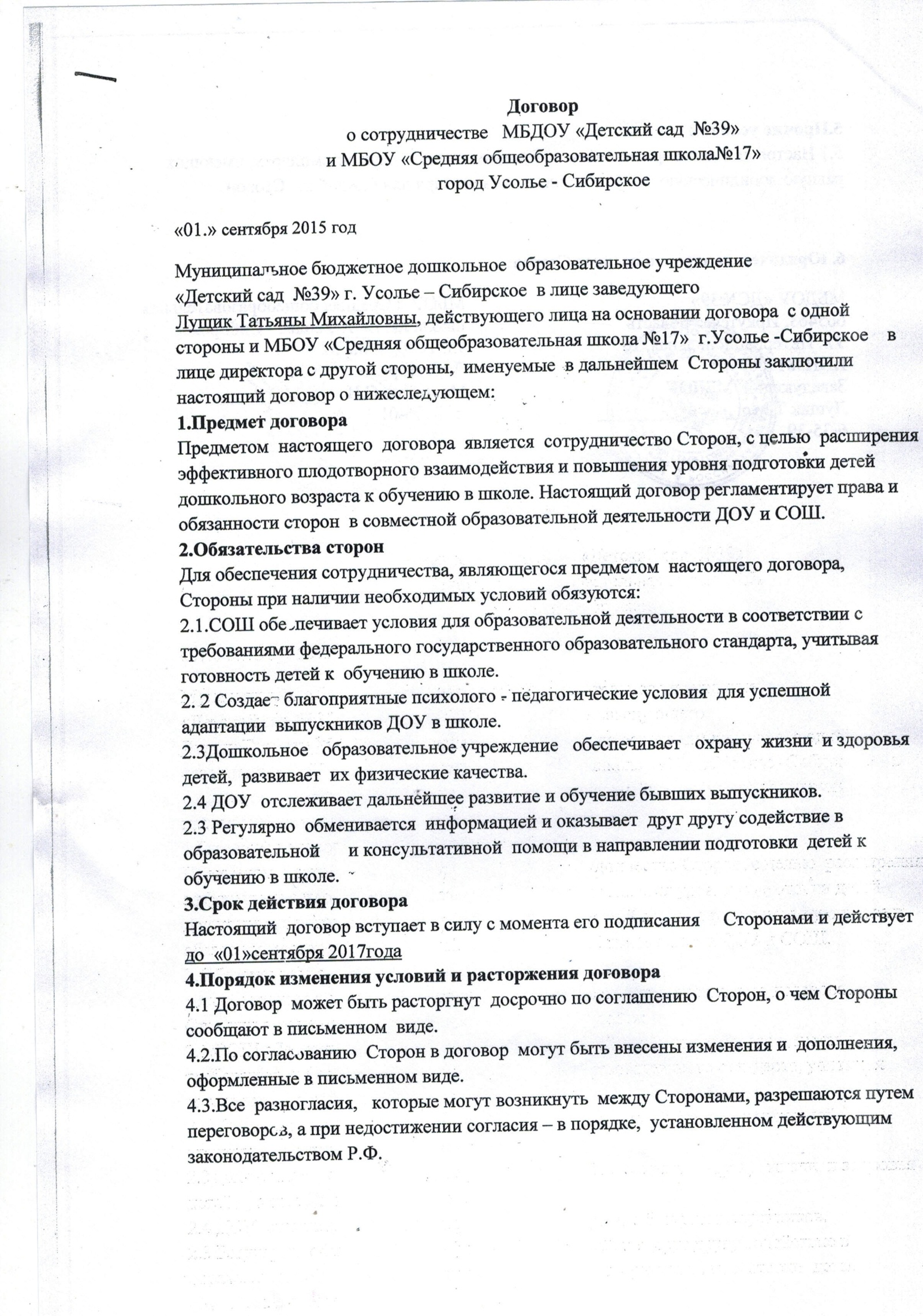 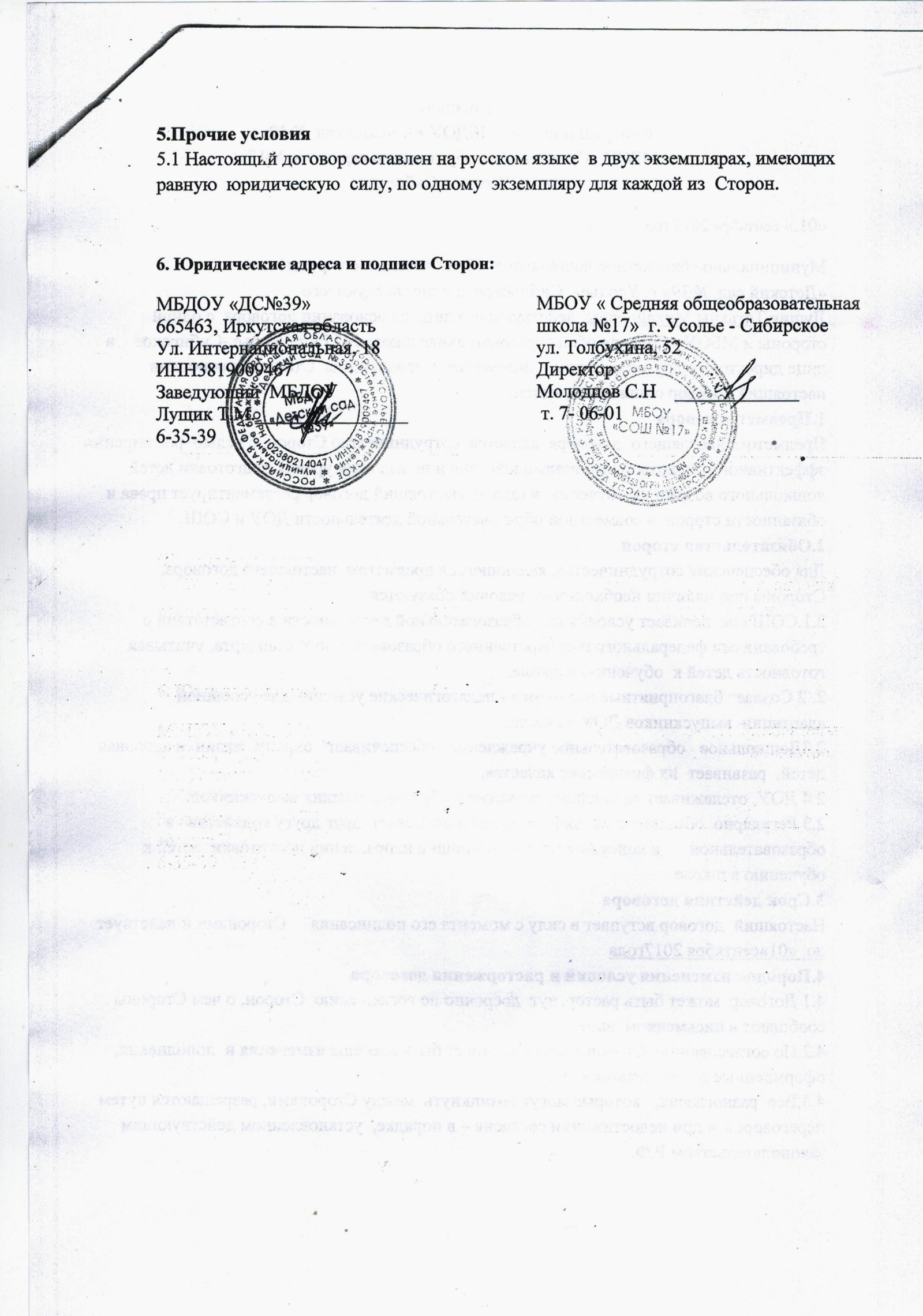 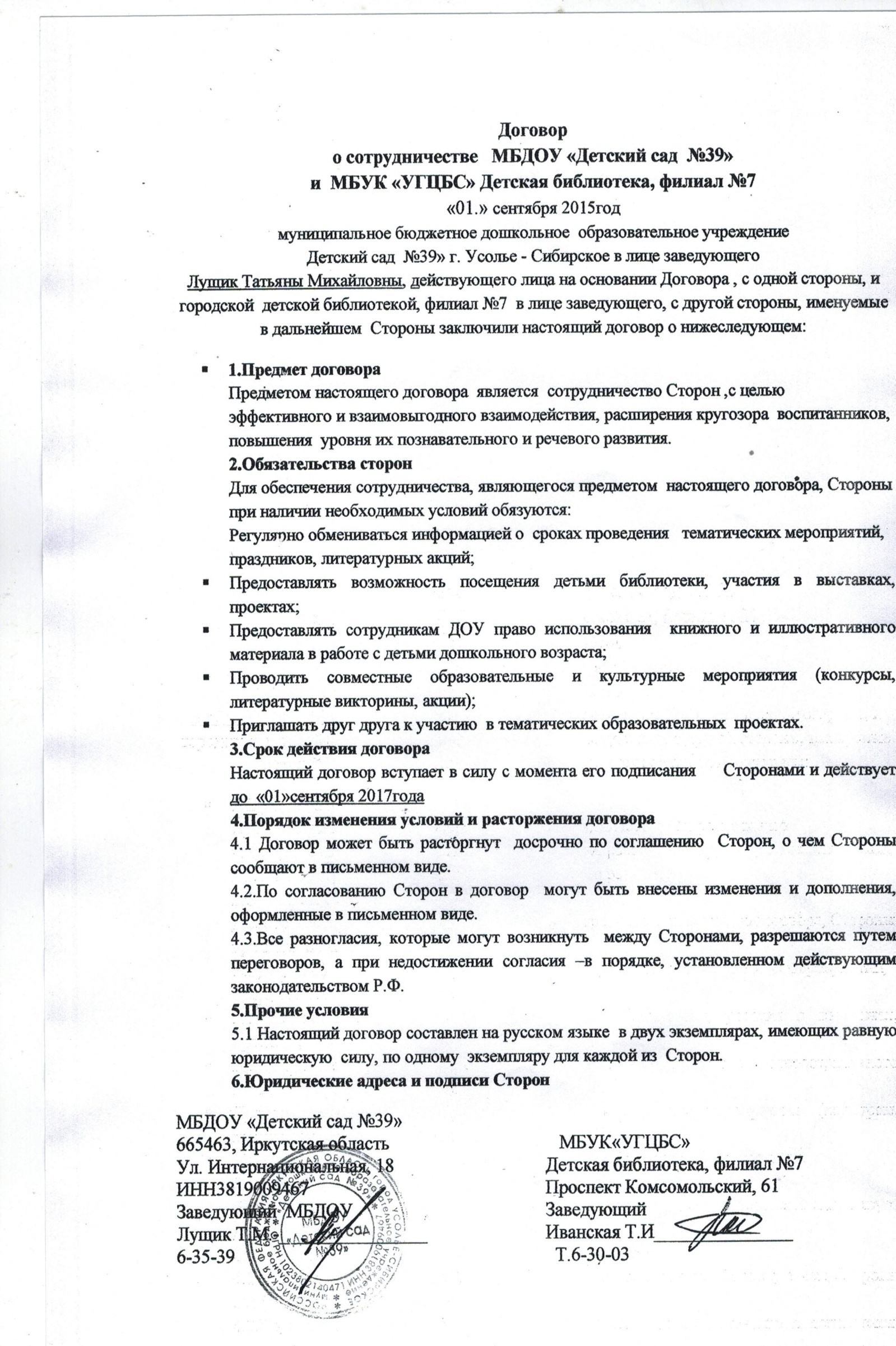 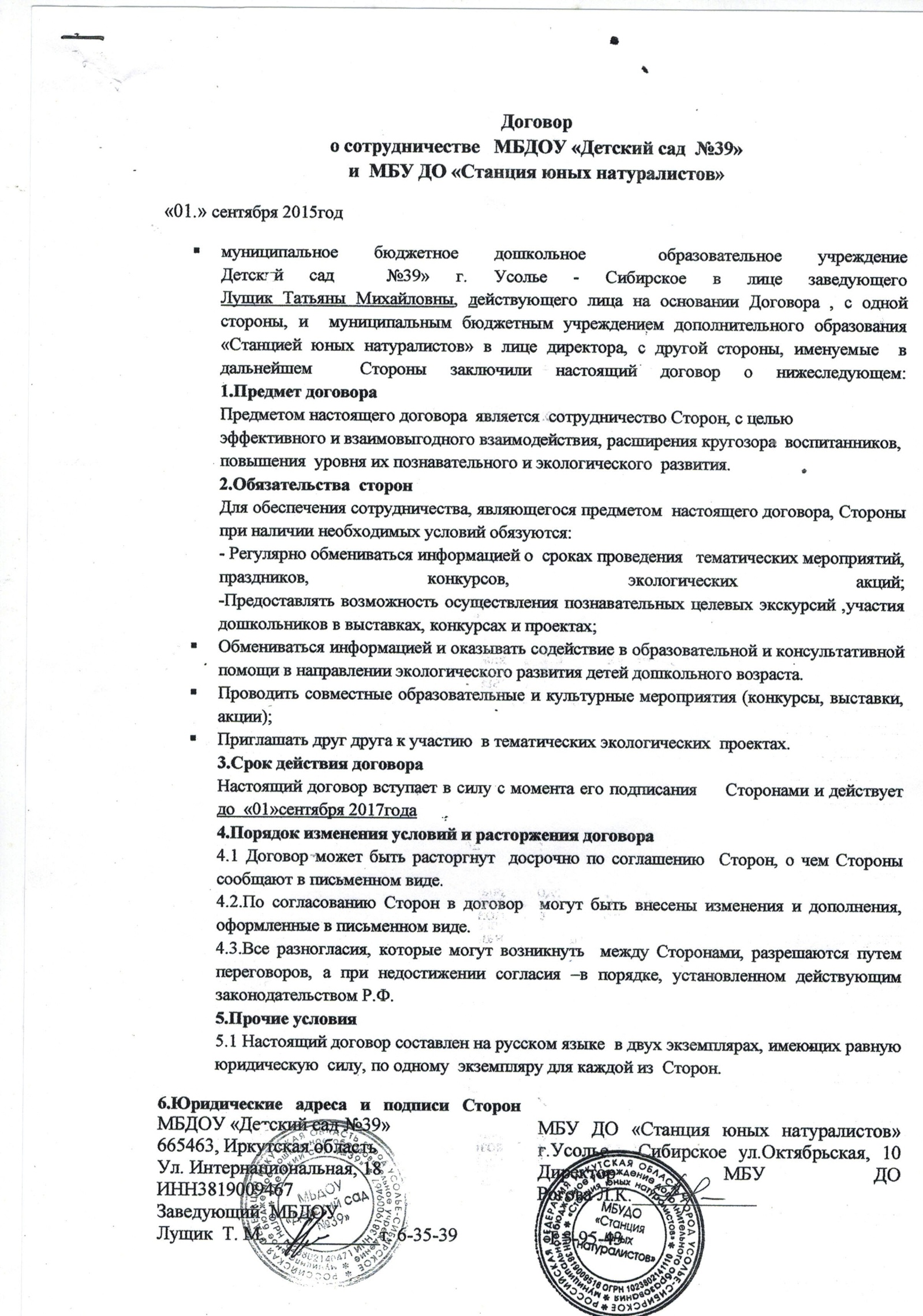 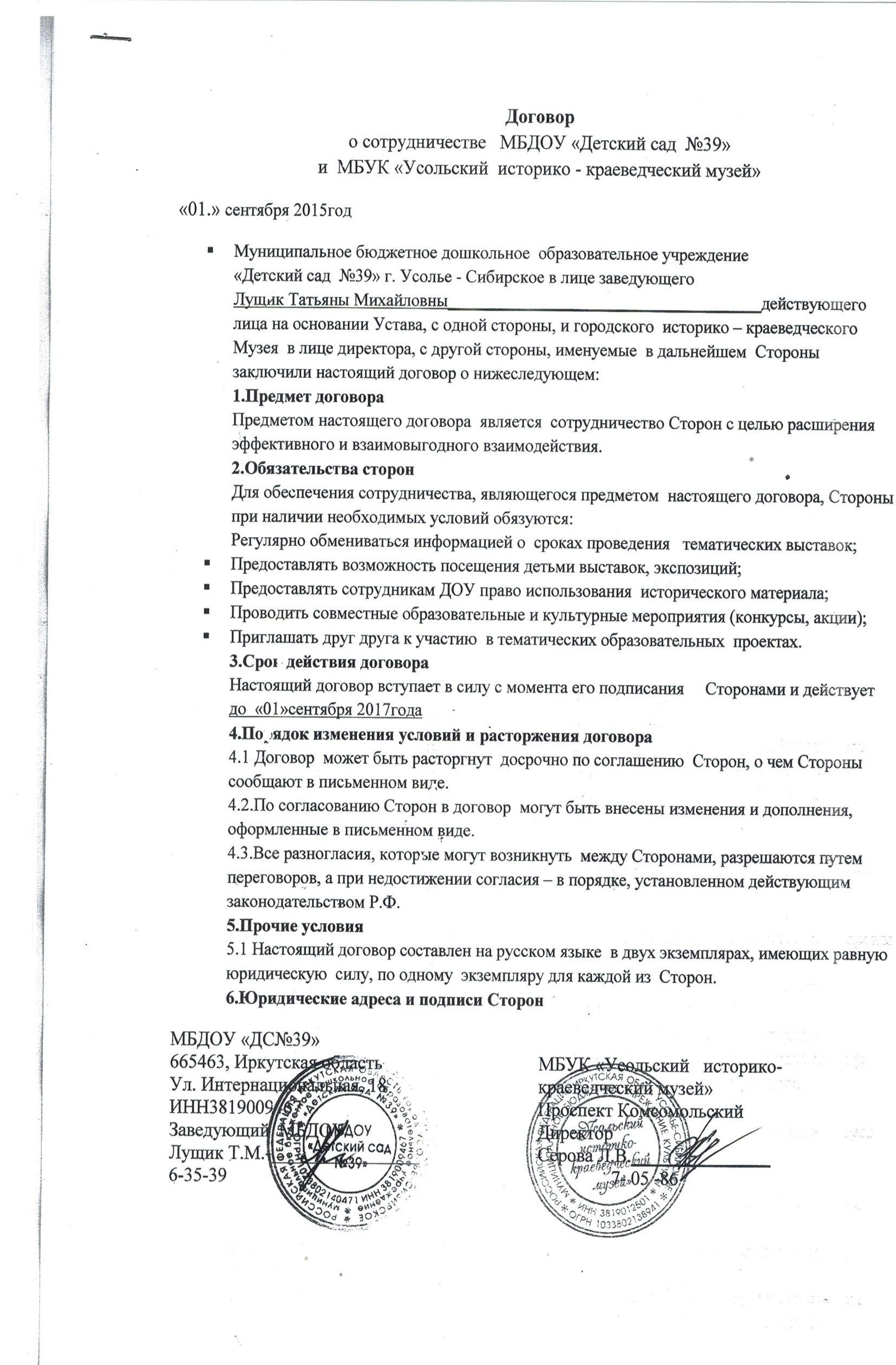 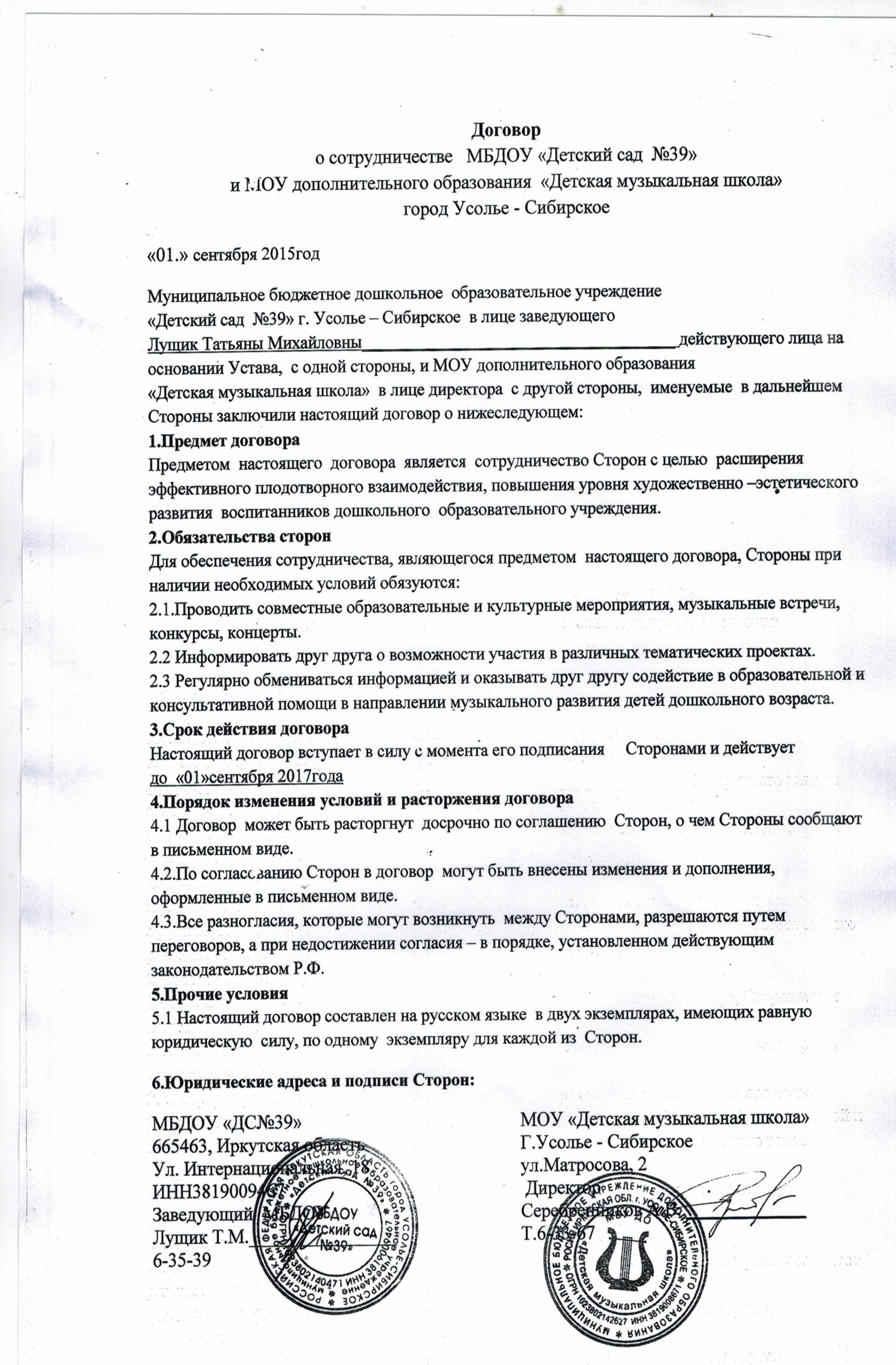 Направление сотрудничестваУчреждение, срок действия договора         Цель    взаимодействия        Формы   сотрудничестваЗдравоохранениеОГБУЗ «Усольская детская городская больница», Договор действует до 01.01.2017г.Городской противотуберкулезный  диспансер. Договор действует  до 01 09. 2017годаСпециализированный контроль  за состоянием                здоровья; обследование детей.Контроль и наблюдение  за состоянием здоровья тубинфицированных детей Плановые осмотры детей узкими специалистамиОсмотры детей врачом- фтизиатромОбразованиеОбразованиеМБОУ«Средняя образовательная школа №17», Договор действует до 01.09.2017г.МБДОУ «Детский сад №31», «Детский сад №32» г .Усолье -СибирскоеМБУ ДО «Станция юных натуралистов»МБОУ ДОД «Детская художественная школа», Договор действует доМБОУ ДОД «Дом детского творчества»МБОУ ДО « Детская музыкальная школа»Договор действует  до 01.09.2017годаСоциокультурная адаптация дошкольников к обучению в школе, обеспечение приемственности связей в воспитательно- образовательном процессе.Формирование основ ЗОЖ, развитие у детей двигательных  навыков в соревновательной деятельностиПовышение уровня познавательного развития воспитанников, развитие творческих способностей.Приобщение дошкольников к искусству, повышение уровня художественно –эстетического развития детей.Приобщение дошкольников к театральному искусству.Приобщение дошкольников к музыкальному искусству, игре на музыкальных инствументах.Экскурсии для воспитанников, совместные педсоветы, семинары- практикумы для родителей, Дни открытых дверей, посещение родительских собраний  Спортивные соревнованияЦелевые экскурсии, участие в   природоохран-х акциях, конкурсах, выставках, проектная деятельность.Участие в тематических выставках, совместном творчестве и мероприятиях.Посещение театрализованных спектаклей, концертов, смотров-конкурсов, Обучение воспитанников в классе эстетического развития, взаимопосещение: музыкальные сказки, концертыКультураМУК«Усольский  историко-краеведческий-музей»Договор действует до 01.09.2017г.МБУК  «Усольская городская центральная  библиотечная  система», Детская библиотека, филиал №7,  Договор действует  до 01.09.2017г.Воспитание у дошкольников  любви к родному краю, развитие интереса к краеведению.Воспитание у детей интереса  к чтению художественной литературы, родному языку, литературному творчеству.Целевые экскурсии, проведение совместных мероприятий, участие в выставках.Посещение книжных выставок, совместные мероприятия: литературные викторины, акции.БезопасностьПресс-служба ГБДД, МЧС, ВДПОПрофилактика  детского дорожно-транспортного травматизма, бытового травматизмаПроведение бесед с детьми, конкурсы по правилам дорожного движения, создание макетов, реализация проектов.